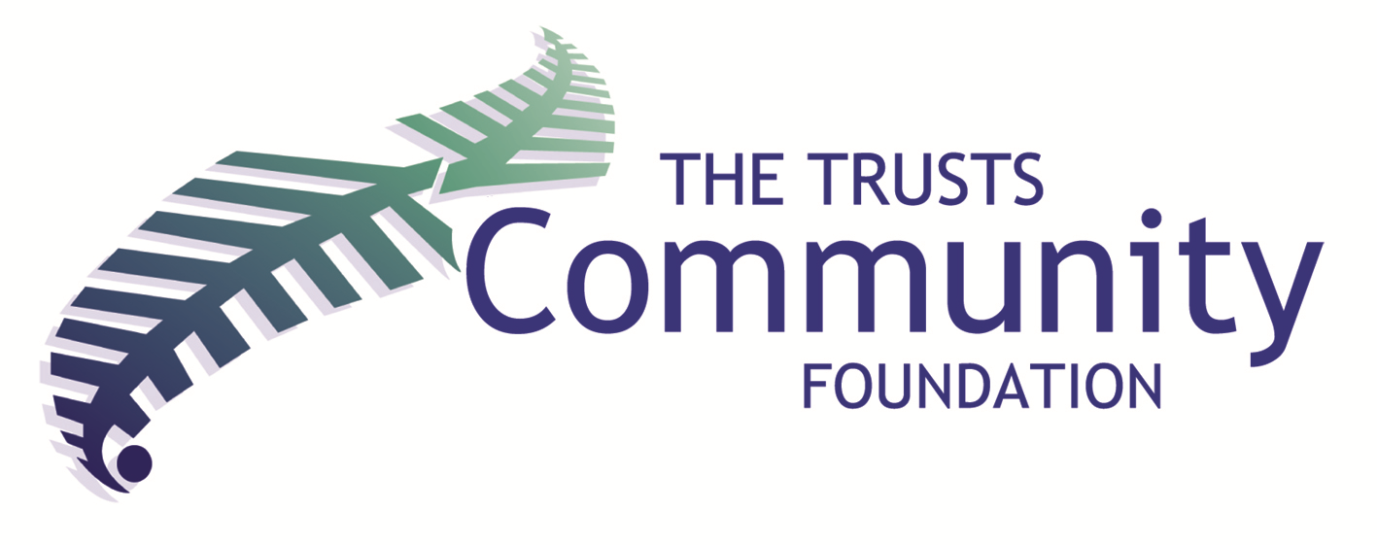 GRANT ACCOUNTABILITY REPORTTo be completed 3 months after receiving the TTCF grant.  If the funds have not been fully expended after 3 months, please complete the report as an ‘Interim Accountability Report.’  You will be required to submit another report every 3 months until the grant has been fully expended.  Please note: Failure to complete a satisfactory accountability report and to provide the required supporting documentation will impede upon future applications.PART ONE: ORGANISATION DETAILSSend your completed Accountability Report & Supporting Documentation to TTCF:DECLARATION   Please note: this form needs to be completed by two authorised signatories to the organisation – original signatures only, not photocopied or scanned – and posted to TTCF.Grant Number: 0We solemnly declare that all details contained in this report are true and correct to the best of our knowledge, and that we have the authority to provide this information.Full name of organisation – Type into grey boxFull name of organisation – Type into grey boxNote: the organisation’s name should generally be the same as the bank account nameNote: the organisation’s name should generally be the same as the bank account nameDate of accountability report  - Click on text below and select date from drop down boxDate of accountability report  - Click on text below and select date from drop down boxName of Contact Person for this Accountability Report – Type into grey boxName of Contact Person for this Accountability Report – Type into grey boxPART TWO: APPROVAL DETAILSThese can be found on the organisation’s ‘Approval Letter’PART TWO: APPROVAL DETAILSThese can be found on the organisation’s ‘Approval Letter’Grant Number & Amount of Grant Grant Number & Amount of Grant Grant NoGrant Amount $ Grant NoGrant Amount $ Date paid into bank account – Click on text below and select date from drop down boxDate paid into bank account – Click on text below and select date from drop down boxThis will be the same as the date on your organisation’s ‘Approval Letter’This will be the same as the date on your organisation’s ‘Approval Letter’Purpose for which funds were granted – Type into grey boxPurpose for which funds were granted – Type into grey boxType of accountability report – Tick appropriate boxType of accountability report – Tick appropriate boxIs the Accountability Report:              Interim    Final   Is the Accountability Report:              Interim    Final   If this is a Final Accountability Report, have you fully spent the funds granted?If this is a Final Accountability Report, have you fully spent the funds granted?Tick appropriate boxYes    No  If ‘No’ a refund of the remaining amount to TTCF is required.Either post a cheque made out to The Trusts Community Foundation Limited with your Grant Number written on the reverse, or pay by direct credit to TTCF Ltd’s BNZ account:02-0922-0041300-00, with your Grant Number as the reference.Tick appropriate boxYes    No  If ‘No’ a refund of the remaining amount to TTCF is required.Either post a cheque made out to The Trusts Community Foundation Limited with your Grant Number written on the reverse, or pay by direct credit to TTCF Ltd’s BNZ account:02-0922-0041300-00, with your Grant Number as the reference.PART THREE: EXPENDITURE DETAILSPART THREE: EXPENDITURE DETAILSPlease complete the following breakdown of grant expenditurePlease complete the following breakdown of grant expenditureItem – Type description of item into grey box$ Amount – Type figures R$ $ $ $ $ $ $ $ $ $ $ TOTAL SPENT$ What were the key outcomes for your organisation as a result of this TTCF grant?What were the key outcomes for your organisation as a result of this TTCF grant?Type into grey boxType into grey boxPART FOUR: SUPPORTING DOCUMENTATIONThe following documentation is required to support this Accountability Report: (Please tick the boxes to indicate the information is attached)By NZ PostTTCF, Private Bag 93108, Henderson, Auckland 0650By CourierTTCF, Level 3 Lincoln Manor, 295 Lincoln Road, Henderson, Auckland 0610By Emailgrants@ttcfltd.org.nz  Please note: If emailing the Accountability Report & Supporting Documentation the ‘Declaration’ over the page needs to be postedseparately.Signature of First Authorised SignatoryOriginal signature, not photocopied or scannedFull name in CAPITAL LETTERSRole (eg CEO/Principal/Chairperson)DateSignature of Second Authorised SignatoryOriginal signature, not photocopied or scannedFull name in CAPITAL LETTERSRole (eg Secretary/Treasurer/Trustee)Date